UMOWA nr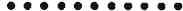 W dniu ……………. r we Wrocławiu pomiędzyAkademią Wojsk Lądowych imienia generała Tadeusza Kościuszki z siedzibą we Wrocławiu, ul. Czajkowskiego 109,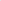 NIP 896-10-00-117, REGON 930388062zwaną dalej „Zamawiającym”,a………………………………zwanym dalej „Wykonawcą”została zawarta umowa o następującej treści:1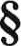 Postanowienia ogólnePodstawą zawarcia niniejszej umowy jest decyzja ……………………………. zatwierdzająca wybór oferty Wykonawcy złożonej zapytani ofertowe (znak: ………………..)niniejsz umowz wyłączeniem ustawy z dnia 11 września 2019 r.  Prawo zamówień publicznych(Dz. U. z 2022r., poz. 1710 ze zm.), Zamawiający zleca, a Wykonawca zobowiązuje się do wiadczeni usługw Akademii Wojsk Lądowych imienia generała Tadeusza Kościuszki we Wrocławiuul. Czajkowskiego 109Szczegółowy zakres prac konserwacyjno-serwisowych określopis przedmiotu zamówienia stanowiący załącznik nr 1 do niniejszej umowy.2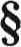 Obowiązki ZamawiającegoZamawiający udostępni Wykonawcy wszelkie dane urządzeń ww załączniku nr 1Do odbioru wykonanej usługi i pojej wykonania w karcie serwisowej Zamawiający upoważni……………………...e jest udo składania oświadczeń woli i zaciągania jakichkolwiek zobowiązań w imieniu Zamawiającego, a zmiana tej osoby nie zmian niniejszej umowy.3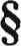 Obowiązki WykonawcyWykonawca zobowiązany jest do przeprowadzenia przeglądów Materiały do konserwacji i serwisu posiadać dokumenty dopuszczające do stosowania w budownictwie, tj. spełniać wymogi Polskich Norm przenoszących Europejskie Normy Zharmonizowane, a w przypadku braku Polskich Norm przenoszących Europejskie Normy Zharmonizowane także: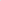 uropejskie aprobaty techniczne,spólne specyfikacje techniczne,olskie normy przenoszące normy europejskie,ormy państw członkowskich Unii Europejskiej przenoszące europejskie normy zharmonizowane,olskie normy wprowadzające normy międzynarodowe,olskie normy,polskie aprobaty techniczne,które to Wykonawca jest zobowiązany przedłożyć Zamawiającemu przed wbudowaniem materiałów lub urządzeń.Wykonawca zobowiązany, zgodnie z wymustawy z dnia   .Wykonawca jest odpowiedzialny za utylizację odpadów powstałych w wyniku realizacji przedmiotu umowy (zużyte filtry, smar, olej itp.).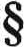 Konserwacja1.	Czynności związane z konserwacją urządzeńokreślonym wrzeglądy konserwacyjne odbywać się będą zgodnie z harmonogramem przedstawionym przez Wykonawcę w terminie 7 dni od dnia podpisania umowy.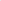 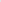 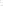 Po wykonaniu czynności konserwacyjnych Wykonawca zobowiązany jest protokół z wykonanych prac zgodnie z OPZ oraz pisemne potwierdzeniwykonania usługi, które jest jednocześnie podstawą do wystawienia faktury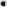  5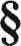 Naprawy i awarieprzeprowadzenia napraw urządzeń .6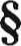 umowyw przypadku wcześniejszego wykorzystania środków finansowych przeznaczonych na realizację przedmiotowego zamówienia, tj. kwoty brutto wskazanej w § 7 ust. 1 wygaśnie ze skutkiem natychmiastowym.7łatnościwynagrodzeni za cały przedmiot umowy nie może być wyższe niż:brutto ………………. zł (słownie ……………………………………………. …/100)netto …………………….. (słownie ……………………………………….. …/100)podatek VAT w wysokości ………………… zł (słownie ……………………… …/100)Rozliczenibęd:przy przeglądach  ceny jednostkowe przeglądów określone w formularzu  do umowywg harmonogramu przeglądów;przy usuwaniu awarii cen powinna zawierać:koszt zakupu zamontowanych części oraz urządzeń (potwierdzon fakturami zakupu)koszt robocizny tj. iloczyn ceny jednej roboczogodziny i ilości godzi niezbędnych na usunięcie awarii wg stawki roboczogodziny określonej Cena za usługę przeprowadzenia prac przeglądu urządzeń, usuwania awarii i przeglądów technicznych obejmuje zynności wyszczególnion w załączniku nr 1 wraz z kosztami dojazdów, materiałów, dostaw, zamontowania i sprawdzenia działania akcesoriów eksploatacyjnych.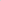 Wynagrodzenie za wykonane usługi będzie wypłacone przez Zamawiającego przelewem na rachunek Wykonawcy wskazany każdorazowo na fakturze w terminie 30 dni od dotrzymania przez Zamawiającego  Dopuszcza się doręczenie faktury elektronicznejwystawioni przekazanw dowolnym formacie elektronicznym np. XML, PDF) poprzez Platformę Elektronicznego Fakturowania: https://brokerpefexpert.efaktura.gov.pl/ na adres PEF: 8961000117pocztą elektroniczną na adres: fakturyzakup@awl.edu.pl.Błędnie wystawiona faktura lub brak jakiegokolwiek z wymaganych dokumentów skutkują wstrzymaniem biegu 30-dniowego terminu płatności – do dnia doręczenia Zamawiającemu poprawionych lub brakujących dokumentów. O fakcie błędnego wystawienia faktury Zamawiający poinformuje Wykonawcę, który zobowiązany jest do wystawienia faktury korygującej, stosownie do obowiązujących w tym zakresie przepisów prawa. Do dnia doręczenia Zamawiającemu korekty termin płatności, o którym mowa w ust. , ulega zawieszeniu. W takim samym trybie i na takich samych zasadach prostowane będą wszystkie inne omyłki z tym zastrzeżeniem, że zamiast faktury korygującej Wykonawca dostarczy Zamawiającemu notę korygującą, a do chwili jej akceptacji przez Zamawiającego termin zapłaty ulega zawieszeniuZamawiający nie udziela zaliczek.Wykonawca nie może bez pisemnej zgody Zamawiającego dokonać cesji lub w jakikolwiek inny sposób obciążyć wierzytelności wynikających z niniejszej umowy na rzecz osób trzecich.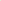 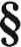 Odstąpienie od umowyStrony postanawiają, że oprócz przypadków określonych w Kodeksie cywilnym oraz innych przepisach prawa, każdej zprzysługuje prawo odstąpienia od umowy w terminie 30 dni licząc od daty powzięcia wiadomości o zaistnieniu następujących okoliczności:gdy Zamawiający odmawia odbioru wykonanych robót będącprzedmiotem umowy z przyczyn leżących wyłącznie po stronie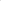 gdy Wykonawca dokonuje cesji lub jej części bez zgody Zamawiającegoysokość kar umownych osiągnie 25% wartości zamówienia brutto.Zamawiający zastrzega sobie prawo rozwiązania umowy ze skutkiem natychmiastowym 
i naliczenia kary umownej, o której mowa w §1 ust. 1 lit. a w szczególności gdy:Wykonawca nie przestrzega warunków umowy,uzasadnieniZmianyWszelkie zmiany i uzupełnienia niniejszej umowypod rygorem nieważności1Kary umowneWykonawca zapłaci Zamawiającemu karę umowną za niewykonanie lub nienależyte wykonanie umowy w następujących przypadkach i wysokości: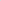 w przrzeglądów technicznych i usług konserwacyjnych za każdy dzień , licząc od upływu terminów określonych w harmonogramie,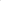 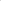 % wynagrodzenia umownego brutto określonego w §7 ust. 1 za przegląd techniczn i usług konserwacyjn, których ,% wynagrodzenia umownego brutto określonego w §7 ust. 1 za rozwiązanie umowy przez Wykonawcę z przyczyn leżących po jego stronie oraz za rozwiązanie umowy przez Zamawiającego z przyczyn leżących po stronie Wykonawcy,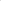 Zamawiający zastrzega sobie prawo dochodzenia od Wykonawcy odszkodowania na zasadach ogólnych w przypadku gdy szkoda wynikła z niewykonania lub nienależytego wykonania umowy przewyższa wartość zastrzeżonej kary umownej bądź wynika z innych tytułów niż zastrzeżone.Kar umown, o któr mowa w ust. 1 mo być potrącon przez Zamawiającego z wynagrodzenia Wykonawcy. 12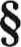 Okres rękojmiW okresie rękojmiWykonawca obowiązany do nieodpłatnego usuwania wad ujawnionych po odbiorze.Zamawiający może dochodzić roszczeń z tytułu rękojmi także po terminie określonym w ust. 1, jeżeli przed upływem tego terminu.O wadach Zamawiający zawiadomi Wykonawcę niezwłocznie po ich ujawnieniu. Wykonawca zobowiązany jest do usunięcia wad w terminie obopólnie uzgodnionym, jednak nie niż 5 dni od zgłoszenia e-mail.W przypadku opóźnienia w usunięciu wad przez Wykonawcę, Zamawiający ma prawo na koszt Wykonawcy13Okres gwarancNa nowe urządzenia i części, zamontowane zgodnie przedmiotem niniejszej umowy oraz OPZ Wykonawca udziela gwarancji jakości na okres W okresie gwarancyjnym Wykonawca jest zobowiązany do niezwłocznego przystąpienia do usuwania wad i usterek na każde wezwanie Zamawiającego (potwierdzone telefonicznie lub mailw terminod zgłoszenia usterki.Jeżeli Wykonawca nie zastosuje się do polecenia usunięcia wad lub usterek, Zamawiający może, po bezskutecznym upływie wyznaczonego terminu, od umowy odstąpić albo powierzyć naprawę osobie na koszt i ryzyko Wykonawcy.Gdy wady usunąć się nie dadzą albo gdy z okoliczności wynika, że Wykonawca nie zdoła ich usunąć w czasie odpowiednim, Zamawiający może od umowy odstąpić.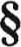 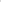 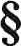 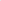 1Postanowienia końcoweW sprawach nieuregulowanych postanowieniami niniejszej umowy stosuje się przepisy:(Dz.U. z 2022r. poz. 1360 z)z dnia 8 marca 2013 r. o przeciwdziałaniu nadmiernym opóźnieniom w transakcjach handlowych( Dz.U. z 2022 r., poz. 893).